<Commission>{TRAN}Kumitat għat-Trasport u t-Turiżmu</Commission><RefProc>2016/2195</RefProc><RefTypeProc>(DEC)</RefTypeProc><Date>{06/02/2017}6.2.2017</Date><TypeAM>EMENDI</TypeAM><RangeAM>1 - 10</RangeAM><TitreType>Abbozz ta' opinjoni</TitreType><Rapporteur>Claudia Schmidt</Rapporteur>(PE595.623v01-00)<Titre>Kwittanza 2015: Impriża konġunta - is-Sikurezza fin-Navigazzjoni bl-Ajru (SESAR)</Titre><DocRef>(2016/2195(DEC))</DocRef>AM_Com_NonLegOpinion<RepeatBlock-Amend><Amend>Emenda 		<NumAm>1</NumAm><RepeatBlock-By><Members>Pavel Telička, Dominique Riquet, Jozo Radoš, Matthijs van Miltenburg</Members></RepeatBlock-By><DocAmend>Abbozz ta' opinjoni</DocAmend><Article>Paragrafu 4a (ġdid)</Article>Or. <Original>{EN}en</Original></Amend><Amend>Emenda 		<NumAm>2</NumAm><RepeatBlock-By><Members>Jill Seymour</Members></RepeatBlock-By><DocAmend>Abbozz ta' opinjoni</DocAmend><Article>Paragrafu 5</Article>Or. <Original>{EN}en</Original></Amend><Amend>Emenda 		<NumAm>3</NumAm><RepeatBlock-By><Members>Marie-Christine Arnautu</Members></RepeatBlock-By><DocAmend>Abbozz ta' opinjoni</DocAmend><Article>Paragrafu 6</Article>Or. <Original>{FR}fr</Original></Amend><Amend>Emenda 		<NumAm>4</NumAm><RepeatBlock-By><Members>Marie-Christine Arnautu</Members></RepeatBlock-By><DocAmend>Abbozz ta' opinjoni</DocAmend><Article>Paragrafu 7</Article>Or. <Original>{FR}fr</Original></Amend><Amend>Emenda 		<NumAm>5</NumAm><RepeatBlock-By><Members>Marie-Christine Arnautu</Members></RepeatBlock-By><DocAmend>Abbozz ta' opinjoni</DocAmend><Article>Paragrafu 8</Article>Or. <Original>{FR}fr</Original></Amend><Amend>Emenda 		<NumAm>6</NumAm><RepeatBlock-By><Members>Pavel Telička, Dominique Riquet, Jozo Radoš, Matthijs van Miltenburg</Members></RepeatBlock-By><DocAmend>Abbozz ta' opinjoni</DocAmend><Article>Paragrafu 8</Article>Or. <Original>{EN}en</Original></Amend><Amend>Emenda 		<NumAm>7</NumAm><RepeatBlock-By><Members>Karima Delli</Members></RepeatBlock-By><DocAmend>Abbozz ta' opinjoni</DocAmend><Article>Paragrafu 9</Article>Or. <Original>{EN}en</Original></Amend><Amend>Emenda 		<NumAm>8</NumAm><RepeatBlock-By><Members>Marie-Christine Arnautu</Members></RepeatBlock-By><DocAmend>Abbozz ta' opinjoni</DocAmend><Article>Paragrafu 9</Article>Or. <Original>{FR}fr</Original></Amend><Amend>Emenda 		<NumAm>9</NumAm><RepeatBlock-By><Members>Claudia Schmidt</Members></RepeatBlock-By><DocAmend>Abbozz ta' opinjoni</DocAmend><Article>Paragrafu 11</Article>Or. <Original>{DE}de</Original></Amend><Amend>Emenda 		<NumAm>10</NumAm><RepeatBlock-By><Members>Marie-Christine Arnautu</Members></RepeatBlock-By><DocAmend>Abbozz ta' opinjoni</DocAmend><Article>Paragrafu 12</Article>Or. <Original>{FR}fr</Original></Amend></RepeatBlock-Amend>Parlament Ewropew2014-2019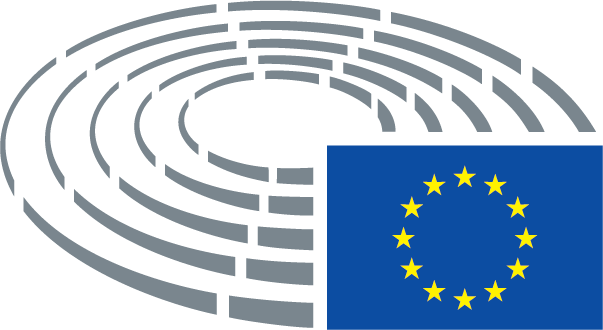 Abbozz ta' opinjoniEmenda4a.	Jirrimarka li biex tiġi żgurata l-implimentazzjoni xierqa tal-proġett SESAR, u fl-interess li tinkiseb l-interoperabbiltà globali, għandu jiġi allokat baġit speċifiku u ambizzjuż, apparti l-Faċilità Nikkollegaw l-Ewropa (CEF), għall-implimentazzjoni tagħha;Abbozz ta' opinjoniEmenda5.	Jiddispjaċih ħafna li, peress li l-ftehim imġedded Eurocontrol/Impriża Konġunta SESAR ma ġiex iffirmat fl-2015, ma kienx possibbli li jintwera baġit għal kontributi in natura, baġit pluriennali dettaljat jew rapport dwar l-implimentazzjoni tiegħu minbarra l-kontribuzzjoni tal-Unjoni ta' EUR 585 miljun kif stabbilit fl-emenda tal-2014 tar-Regolament dwar l-Impriża;5.	Jiddispjaċih ħafna li, peress li l-ftehim imġedded Eurocontrol/Impriża Konġunta SESAR ma ġiex iffirmat fl-2015, ma kienx possibbli li jintwera baġit għal kontributi in natura, baġit pluriennali dettaljat jew rapport dwar l-implimentazzjoni tiegħu minbarra l-kontribuzzjoni tal-Unjoni ta' EUR 585 miljun kif stabbilit fl-emenda tal-2014 tar-Regolament dwar l-Impriża; jinsisti li tiġi ppreżentata lill-Parlament minnufih, raġuni għaliex il-ftehim imġedded tal-Eurocontrol/ Impriża Konġunta SESAR ma ġiex iffirmat;Abbozz ta' opinjoniEmenda6.	Jilqa' l-fatt li l-Impriża fl-2015 ħolqot strateġija tagħha stess kontra l-frodi, f'konformità mal-metodoloġija pprovduta mill-Kummissjoni Ewropea, kif ukoll pjan ta' azzjoni li jqis ir-riżultati tal-valutazzjoni tar-riskju kontra l-frodi mwettqa fl-2015;6.	Jinnota li l-Impriża fl-2015 ħolqot strateġija tagħha stess kontra l-frodi, f'konformità mal-metodoloġija pprovduta mill-Kummissjoni Ewropea, kif ukoll pjan ta' azzjoni li jqis ir-riżultati tal-valutazzjoni tar-riskju kontra l-frodi mwettqa fl-2015; jiddispjaċih li l-Qorti tal-Awdituri ma tagħtix dettalji dwar it-tip u l-effikaċja tal-proċedura stbbbilita;Abbozz ta' opinjoniEmenda7.	Jinnota li l-Bord Amministrattiv adotta f'Diċembru 2015 il-Pjan Regolatorju tal-ATM (Edizzjoni tal-2015) li jkopri kemm l-iżvilupp kif ukoll l-implimentazzjoni ta' SESAR; jilqa' l-iżvilupp ta' viżjoni 2035 + għal SESAR, li tistabbilixxi ambizzjonijiet aspirazzjonali tal-prestazzjoni u prospetti kummerċjali preliminari;7.	Jinnota li l-Bord Amministrattiv adotta f'Diċembru 2015 il-Pjan Regolatorju tal-ATM (Edizzjoni tal-2015) li jkopri kemm l-iżvilupp kif ukoll l-implimentazzjoni ta' SESAR; jilqa' l-iżvilupp ta' viżjoni 2035 + għal SESAR, li tistabbilixxi ambizzjonijiet aspirazzjonali tal-prestazzjoni u prospetti kummerċjali preliminari fit-tul, iżda jibqa' mħasseb dwar il-konsegwenzi soċjali ta' deċiżjonijiet meħuda fil-livell Ewropew li jaffettwaw kategoriji okkupazzjonali fi ħdan in-navigazzjoni bl-ajru, b'mod partikolari l-kontrolluri tat-traffiku; jilmenta dwar il-fatt li r-rapport dwar l-impatt soċjoekonomiku tas-SESAR, mitlub mill-Parlament fl-2015 u l-2016, għadu biss fl-istadju ta' abbozz; jistieden lill-Impriża Konġunta tippreżenta lill-awtorità ta' kwittanza r-rapport imsemmi hawn fuq;Abbozz ta' opinjoniEmenda8.	Jilqa' t-twettiq b'suċċess tal-ħidma mitluba mill-Kummissjoni Ewropea fir-rigward tal-fażi tad-definizzjoni tas-Sistemi ta' Inġenji tal-Ajru Ppilotati mill-Bogħod (RPAS); jenfasizza l-importanza ta' ftehim preliminari mal-industrija tal-avjazzjoni f'livell usa' fuq l-integrazzjoni sikura tad-drones fl-ispazju tal-ajru ċivili; jinnota wkoll li f'Diċembru 2015 beda x-xogħol fuq "Drones Outlook Study" (studju dwar il-prospetti tad-drones) li hu maħsub biex jifforma l-bażi għall-kopertura xierqa tal-attivitajiet tal-RPAS fil-Pjan Regolatorju tal-ATM;8.	Jinnota t-twettiq b'suċċess tal-ħidma mitluba mill-Kummissjoni Ewropea fir-rigward tal-fażi tad-definizzjoni tas-Sistemi ta' Inġenji tal-Ajru Ppilotati mill-Bogħod (RPAS); jenfasizza l-importanza ta' ftehim preliminari mal-industrija tal-avjazzjoni f'livell usa' u l-awtoritajiet ta' konformità nazzjonali fuq l-integrazzjoni sikura tad-drones fl-ispazju tal-ajru ċivili; jinnota wkoll li f'Diċembru 2015 beda x-xogħol fuq "Drones Outlook Study" (studju dwar il-prospetti tad-drones) li hu maħsub biex jifforma l-bażi għall-kopertura xierqa tal-attivitajiet tal-RPAS fil-Pjan Regolatorju tal-ATM;Abbozz ta' opinjoniEmenda8.	Jilqa' t-twettiq b'suċċess tal-ħidma mitluba mill-Kummissjoni Ewropea fir-rigward tal-fażi tad-definizzjoni tas-Sistemi ta' Inġenji tal-Ajru Ppilotati mill-Bogħod (RPAS); jenfasizza l-importanza ta' ftehim preliminari mal-industrija tal-avjazzjoni f'livell usa' fuq l-integrazzjoni sikura tad-drones fl-ispazju tal-ajru ċivili; jinnota wkoll li f'Diċembru 2015 beda x-xogħol fuq "Drones Outlook Study" (studju dwar il-prospetti tad-drones) li hu maħsub biex jifforma l-bażi għall-kopertura xierqa tal-attivitajiet tal-RPAS fil-Pjan Regolatorju tal-ATM;8.	Jilqa' t-twettiq b'suċċess tal-ħidma mitluba mill-Kummissjoni Ewropea fir-rigward tal-fażi tad-definizzjoni tas-Sistemi ta' Inġenji tal-Ajru Ppilotati mill-Bogħod (RPAS); jenfasizza l-importanza ta' ftehim preliminari mal-industrija tal-avjazzjoni f'livell usa' fuq il-kundizzjonijiet ta' integrazzjoni sikura tad-drones fl-ispazju tal-ajru ċivili; jinnota wkoll li f'Diċembru 2015 beda x-xogħol fuq "Drones Outlook Study" (studju dwar il-prospetti tad-drones) li hu maħsub biex jifforma l-bażi għall-kopertura xierqa tal-attivitajiet tal-RPAS fil-Pjan Regolatorju tal-ATM;Abbozz ta' opinjoniEmenda9.	Jilqa' l-fatt li fl-2015 l-Impriża adottat approċċ multidimensjonali biex tagħmel rieżami, tiġġestixxi u timmitiga r-riskji b'mod effettiv u li għandha mekkaniżmi ta' verifika li jippermettu l-prevenzjoni u l-ġestjoni xierqa tal-kunflitti ta' interess;9.	Jilqa' l-fatt li fl-2015 l-Impriża adottat approċċ multidimensjonali biex tagħmel rieżami, tiġġestixxi u timmitiga r-riskji b'mod effettiv u li għandha mekkaniżmi ta' verifika li jippermettu l-prevenzjoni u l-ġestjoni xierqa tal-kunflitti ta' interess u jistenna li l-Parlament Ewropew, il-Kunsill u l-pubbliku jiġu infurmati kull sena bir-riżultati u s-segwitu ta' dawn il-miżuri;Abbozz ta' opinjoniEmenda9.	Jilqa' l-fatt li fl-2015 l-Impriża adottat approċċ multidimensjonali biex tagħmel rieżami, tiġġestixxi u timmitiga r-riskji b'mod effettiv u li għandha mekkaniżmi ta' verifika li jippermettu l-prevenzjoni u l-ġestjoni xierqa tal-kunflitti ta' interess;9.	Jinnota l-fatt li fl-2015 l-Impriża adottat approċċ multidimensjonali biex tagħmel rieżami, tiġġestixxi u timmitiga r-riskji b'mod effettiv u li għandha mekkaniżmi ta' verifika li jippermettu l-prevenzjoni u l-ġestjoni xierqa tal-kunflitti ta' interess; jiddispjaċih, madankollu, li l-Qorti tal-Awdituri għadha evażiva fejn jidħlu l-miżuri li ttieħdu, u l-bidliet mistennija, f'dak il-qasam;Abbozz ta' opinjoniEmenda11.	Jinnota r-riżultati tal-eżerċizzju ta' valutazzjoni komparattiva tar-Riżorsi Umani tal-2015: 54 % karigi operazzjonali, 47 % karigi amministrattivi u 2 % karigi newtrali;11.	Jinnota r-riżultati tal-eżerċizzju ta' valutazzjoni komparattiva tar-Riżorsi Umani tal-2015: 54 % karigi operazzjonali, 44 % karigi amministrattivi u 2 % karigi newtrali;Abbozz ta' opinjoniEmenda12.	Jenfasizza r-rwol kruċjali tal-Impriża fil-koordinazzjoni u l-implimentazzjoni tar-riċerka fil-proġett SESAR, li huwa proġett pilastru tal-Ajru Uniku Ewropew;12.	Jenfasizza r-rwol importanti tal-Impriża fil-koordinazzjoni u l-implimentazzjoni tar-riċerka fil-proġett SESAR sabiex tiġi żgurata ġestjoni bla xkiel tal-ajru Ewropew;